Участие студентов в научно-исследовательской работе (1 семестр 2013-2014 учебного года)№Мероприятие, сроки, место проведенияУчастники, вид и тема работыРезультаты1.Межрегиональный историко-просветительский конкурс исследовательских и творческих работ студентов и школьников «Служение Отечеству: события и имена» (до 10 сентября 2013 г.) проводится Межрегиональным общественным фондом «Центр Национальной Славы» Петрухина Юлия Юрьевна  - «Портрет графа М.А. Милорадовича»2.Всероссийский конкурс профессиональных достижений выпускников среднего профессионального образования «Профессионал будущего» (до 4 октября 2013 г.). Организатор конкурса Министерство образования и науки Российской ФедерацииЛяхова Диана Александровна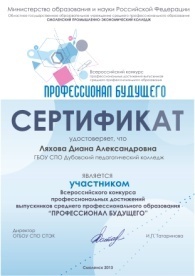 3.Областной конкурс по истории «Мой край родной, казачий» (до 21.09. 2013 г., работа до 20.10.). Организатор конкурса Государственное бюджетное учреждение «Волгоградский областной казачий центр духовно-нравственного, физического и патриотического воспитания»Ляхова Диана Александровна – «Макар Никитич Персидский – атаман волжского казачьего войска»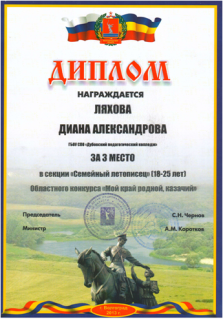 Диплом 3 место3.Областной конкурс по истории «Мой край родной, казачий» (до 21.09. 2013 г., работа до 20.10.). Организатор конкурса Государственное бюджетное учреждение «Волгоградский областной казачий центр духовно-нравственного, физического и патриотического воспитания»Моисеева Марина Александровна – «Особенности казачьей национальной кухни»4.Всероссийская интернет-конференция по экологии родного края для обучающихся СПО и общеобразовательных школ (14 ноября 2013 г.)Организаторы  интернет-издание Профобразование, ГБОУ СПО Серафимовичский техникум механизации сельского хозяйстваЛяхова Диана Александровна – «Проблема бытового мусора в г. Дубовка и  пути ее решения».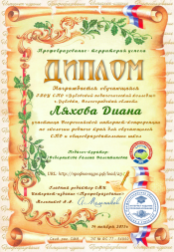 5. Региональная научно-практическая Интернет-конференция «Проблема нравственного развития личности в системе непрерывного образования» (с 06.12. по 27.12.2013 г. на базе ГБОУ СПО «Камышинский педагогический колледж»):Монадбасова А.Т. (руководитель: Садкова Л.М.) – «Духовно-нравственное  воспитание младших школьников во внеурочной  деятельности»Грамота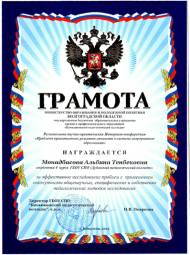 5. Региональная научно-практическая Интернет-конференция «Проблема нравственного развития личности в системе непрерывного образования» (с 06.12. по 27.12.2013 г. на базе ГБОУ СПО «Камышинский педагогический колледж»):Моисеева М.А. (руководитель: Курышова Л.В.) – «Влияние семейных традиций и обычаев казаков на воспитание подрастающего поколения»Диплом III степени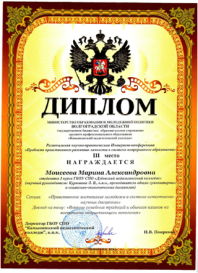 5. Региональная научно-практическая Интернет-конференция «Проблема нравственного развития личности в системе непрерывного образования» (с 06.12. по 27.12.2013 г. на базе ГБОУ СПО «Камышинский педагогический колледж»):Громышова В.С. (руководитель: Василенко Г.И.) – «Психолого-педагогические условия развития коммуникативной компетенции младших школьников во внеурочной деятельности»Диплом I степени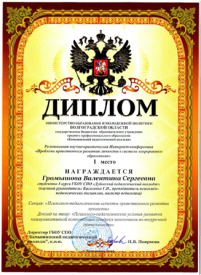 5. Региональная научно-практическая Интернет-конференция «Проблема нравственного развития личности в системе непрерывного образования» (с 06.12. по 27.12.2013 г. на базе ГБОУ СПО «Камышинский педагогический колледж»):Алиева А.С. (руководитель: Василенко Г.И.) – «Особенности экологического воспитания младших школьников во внеурочной деятельности»;Диплом II степени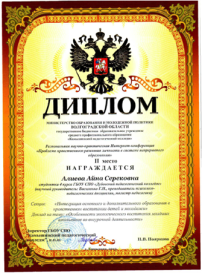 5. Региональная научно-практическая Интернет-конференция «Проблема нравственного развития личности в системе непрерывного образования» (с 06.12. по 27.12.2013 г. на базе ГБОУ СПО «Камышинский педагогический колледж»):Яковлева Наталья Викторовна  (руководитель: Зайцева Н.В.) – «Духовно-нравственное воспитание студентов педагогического колледжа  средствами проектной деятельности на уроках информатики»Диплом III степени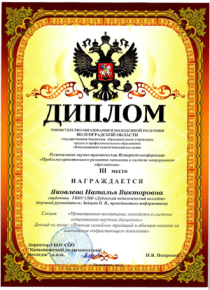 6.Региональная молодежная конференция творческих учебных проектов с использованием информационно-коммуникационных технологий (18 декабря 2013 г. на базе ГБОУ СПО «Волжский политехнический техникум»)Яковлева Наталья Викторовна  (руководитель: Зайцева Н.В.) – «Возможности использования электронной книги в дошкольном образовании»Публикация Грамота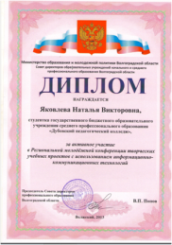 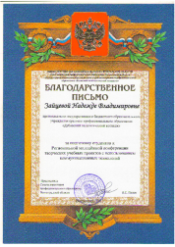 